                                                                   Résolution de problèmes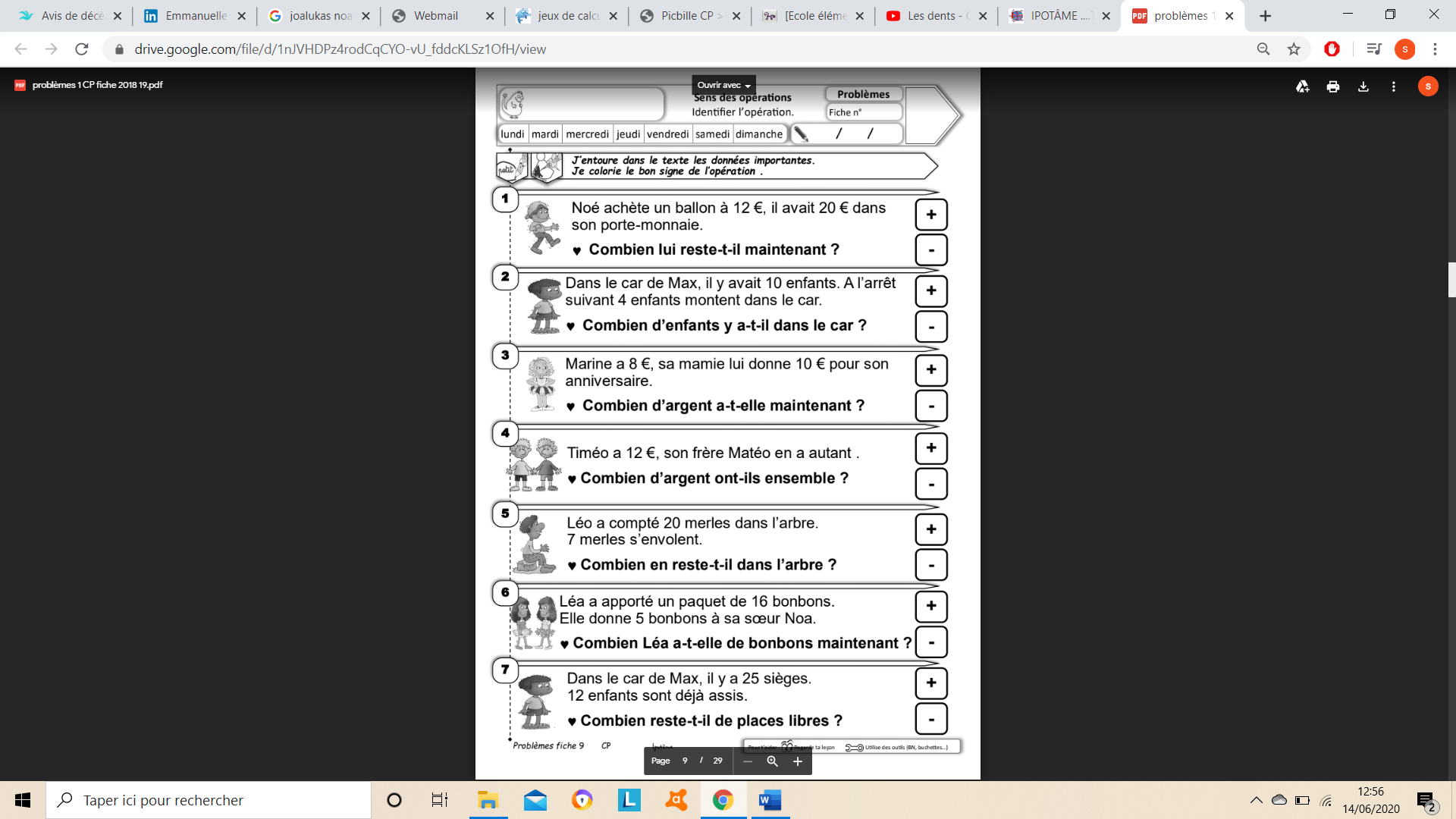 Dessine et complète (opération et phrase-réponse).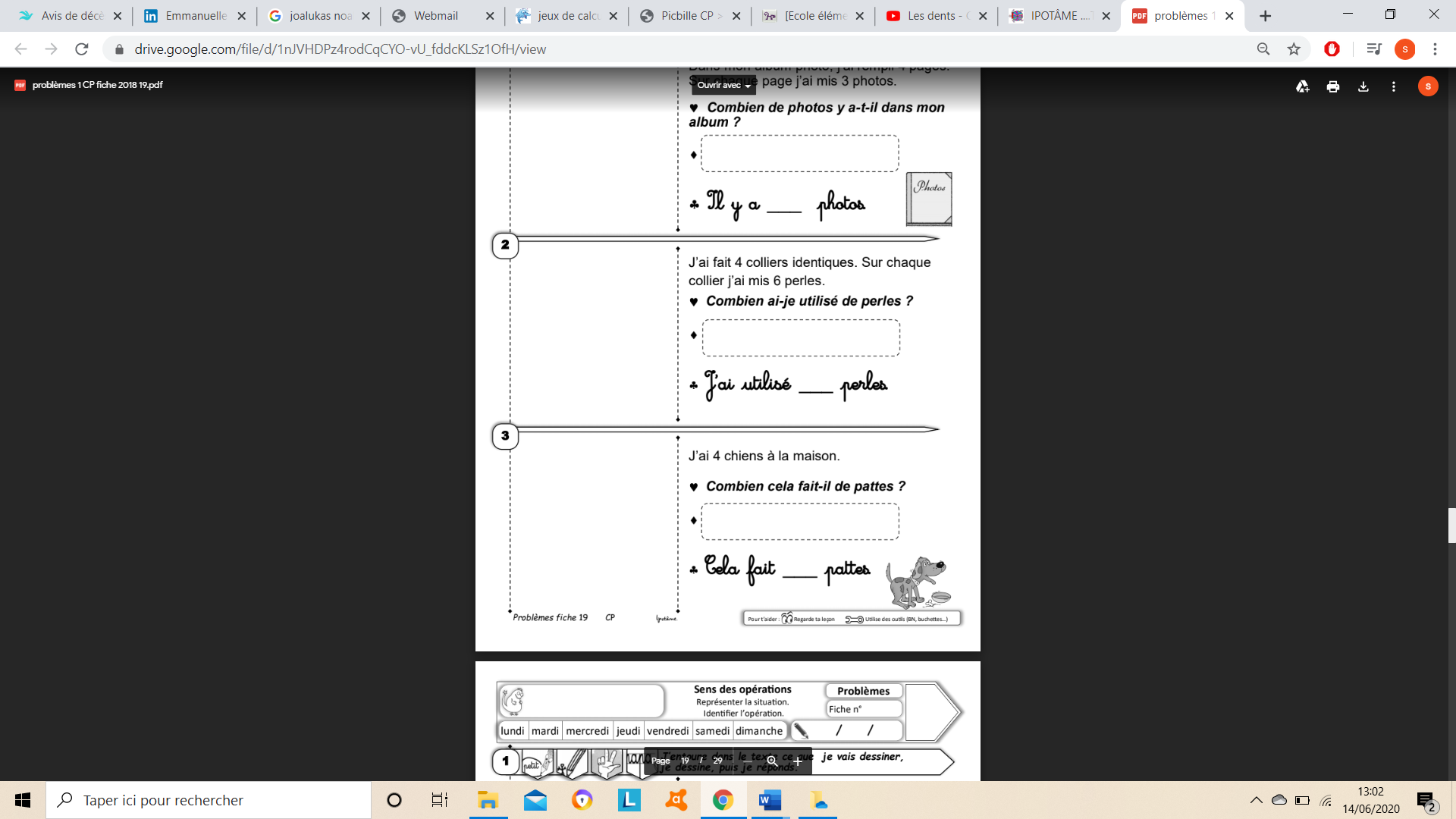 